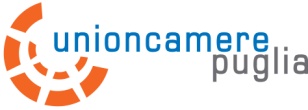 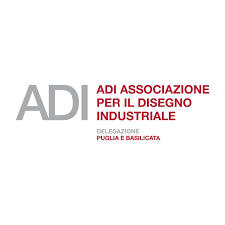 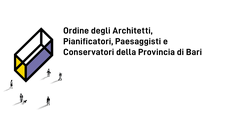 COMUNICATO STAMPARiccardo Dalisi – ‘Caffè e Latta’Una mostra e un evento di Unioncamere Puglia a cura di Alfio CangianiFiera del Levante – ManiFuture - Padiglione 110 Dal 15 al 23 ottobre 2022Bari 11 ottobre 2022 - Oltre 200 bozzetti e centinaia tra prototipi, Totocchi, caffettiere animate, acquerelli al caffè. Una creatività sconfinata quella di Riccardo Dalisi, scrittore, pittore, architetto, poeta, designer, comunicatore, insegnante, scultore, progettista radicale e visionario, innovatore sociale, e tanto altro ancora. Nulla meglio del caffè alla napoletana potrebbe riassumere una produzione altrimenti  inarrestabile, ora raccolta nel nuovissimo ‘Archivio Riccardo Dalisi’.La mostra ‘Caffè e Latta’ a cura di Alfio Cangiani, dedicata a Riccardo Dalisi, sarà ospitata dal 15 al 23 ottobre durante la 85.a Fiera del Levante nell'ambito del salone ManiFuture (Padiglione 110), il salone mediterraneo del Design, -  destinato all'esposizione di artigiani e aziende di produzione di manufatti di vario tipo, tutti con elevato contenuto di stile e di design -  un'iniziativa di Unioncamere Puglia, in collaborazione con la  sezione di Puglia e Basilicata dell'ADI, e con il patrocinio dell'Ordine degli Architetti, Pianificatori, Paesaggisti e Conservatori della provincia di Bari e del Politecnico di Bari.L'opera di Riccardo Dalisi sarà anche al centro di un convegno  che si svolgerà il 18 ottobre dalle 9,30 nella Sala 5 del Centro Congressi (in allegato la locandina).    "Quando ancora quasi nessuno parlava di ecologia, inclusione sociale, architettura naturale, progettazione partecipata, rigenerazione urbana, Riccardo – come tutti i ‘visionari’ – aveva già precorso i tempi, anticipando un futuro ormai inevitabile", afferma Alfio Cangiani.     "Dalisi è stato un progettista ‘trasversale’, non etichettabile, quindi potenzialmente pericoloso e imprevedibilmente spiazzante: non ha mai rincorso le imprese, che pure lo hanno cercato; ha sviluppato non una, ma mille tipi di creatività, così spesso disorientando chi guardava e non sempre capiva; ha lottato da solo contro un sistema, armato solo della sua dolcezza e della sua matita. Alla fine, i Compassi d’Oro, i premi internazionali, l’essere nelle più prestigiose collezioni dei Musei di tutto il mondo – pare – gli abbiano dato ragione"    Dalisi è stato parte dei Radical Tools, ha collaborato con Driade, Alessi, tante altre grandi aziende, con Mendini, Sottsass, Guerriero. "Ha contribuito ad incentivare la bellezza di Napoli - prosegue il curatore - con le sue sculture su autostrade e tangenziali, trasformando un vicolo dimenticato (Rua Catalana) in Patrimonio dell’Umanità per l’Unesco. Ha occupato coi suoi studenti l’ex ‘Albergo dei Poveri’ facendone uno spazio per l’Arte, ha salvato dalla devianza i figli dei carcerati del rione Traiano. Lo ricordo come un amico, un Padre, un ispiratore".    Il percorso proposto nella mostra "Caffè e Latta"  è uno stralcio della ‘Ricerca sulla caffettiera napoletana’ sviluppata per Alessi, che lo ha condotto alla pubblicazione del testo ‘La caffettiera e Pulcinella’ ed al Compasso d’Oro.    "Diversamente da altri algidi designer, forniti di aplomb e sempre in tiro, Riccardo ha messo cuore e anima in ogni suo progetto, producendo non un solo disegno/prototipo ma, in questo caso, Un grande, dolce uomo, capace di sognare ma anche di realizzarli, i suoi sogni", conclude Cangiani.Bari, per l'ufficio stampa di Unioncamere Puglia, Chicca Maralfa tel 080.2174236